RESOLUÇÃO Nº 120/2018RENOVA O RECONHECIMENTODO ENSINO FUNDAMENTAL, DO 1º AO 5º ANO, MINISTRADO NO CEAV - CENTRO EDUCACIONAL ARTE E VIDA, LOCALIZADO NA RUA PRISCILA DE SOUZA BARBOSA, 79 ,SÃO JOSÉ DA MATA, NA CIDADE DE CAMPINA GRANDE-PB, MANTIDO POR LUCIENE LINS FERREIRA - ME– CNPJ 06.106.077/0001-27.O CONSELHO ESTADUAL DE EDUCAÇÃO DA PARAÍBA, no uso de suas atribuições e com fundamento no Parecer nº 097/2018, exarado no Processo nº 0003994-7/2017, oriundo da Câmara de Educação Infantil e Ensino Fundamental, e aprovado em Sessão Plenária realizada nesta data,RESOLVE:Art. 1º Renovar, pelo período de 6 (seis) anos, o reconhecimento do Ensino Fundamental, do 1º ao 5º ano, ministrado no CEAV - Centro Educacional Arte e Vida, localizado na cidade de Campina Grande-PB, mantido por Luciene Lins Ferreira - ME– CNPJ 06.106.077/0001-27.Art. 2º A presente Resolução entra em vigor na data de sua publicação.Art. 3º Revogam-se as disposições em contrário.Sala das Sessões do Conselho Estadual de Educação, 1º de março de 2018.CARLOS ENRIQUE RUIZ FERREIRAPresidente - CEE/PBODÉSIO DE SOUZA MEDEIROSRelator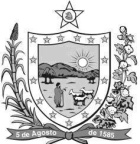 GOVERNODA PARAÍBASecretaria de Estado da EducaçãoConselho Estadual de Educação